Ai Genitori dell’alunno/a………..……………………I signori __________________________________OGGETTO: COMUNICAZIONE SOSPENSIONE GIUDIZIO PER DEBITI A.S. ______________Si comunicano le decisioni assunte, conformemente ai criteri stabiliti dal Collegio Docenti per l’anno scolastico in corso, dal Consiglio di Classe nello scrutinio finale del______________ riguardanti l’alunno/a__________________________________________ frequentante nel corrente a.s la classe___________Sez_________Indirizzo______________________Il giudizio finale dell’alunno è stato sospeso per avere lo stesso riportato valutazioni insufficienti nelle seguenti materie:1)__________________________2) ___________________________3) _________________________Di seguito si riportano valutazioni, motivazioni, carenze e moduli da recuperare: 1. Disciplina Voto proposto……………………………………………………………………2. Motivazione della decisione  e indicazione carenze………………………………………………………………………………………………………………………………………………………………..3. Moduli del programma da recuperare………………………………………………………………………………………………………………………………………………………………La scuola attiverà corsi di recupero estivi compatibilmente con le risorse finanziarie disponibili di cui si potrà prendere conoscenza consultando il sito della scuola o telefonando in segreteria studenti.Per le altre materie, per le quali non si attiveranno i corsi, le famiglie dovranno provvedere autonomamente al recupero delle insufficienze.Le verifiche del debito per tutte le materie saranno effettuate presumibilmente nelle ultime settimane del mese di agosto , come da delibera del Collegio dei docenti del giorno 11/05/2023.L’alunno che riporterà una valutazione insufficiente anche in una sola materia, non sarà ammesso alla classe successiva.I genitori o coloro che esercitano la potestà sono tenuti a compilare e restituire alla Segreteria Alunni l’allegata dichiarazione firmata con cui dichiarano se intendono avvalersi o non avvalersi degli interventi didattici organizzati dalla scuola.Resta inteso che, anche qualora non ci si avvalga degli interventi di recupero programmati dalla Scuola, lo studente è obbligato a sottoporsi alle verifiche finali per tutte le materie in cui ha riportato valutazione insufficiente.Si comunica che il Consiglio di classe ha inoltre aiutato l’alunno nelle materie sotto indicate, dandogli fiducia e confidando in un’attività di studio individuale nel periodo estivo:1. ________________________ (voto ___)2. ________________________ (voto ____)Decollatura _____/__________________________________________Per il Consiglio di classe Il coordinatore…………………………………………….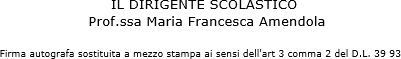 